KOMUNIKAT
KOMISJI WYBORCZEJ POWOŁANEJ W CELU WYŁONIENIA ORGANIZACJI POZARZĄDOWYCH DO SKŁADU KOMITETU MONITORUJĄCEGO PROGRAM REGIONALNYPN. FUNDUSZE EUROPEJSKIE DLA OPOLSKIEGO 2021-2027Komisja Wyborcza informuje o:otrzymaniu wniosku Instytucji Zarządzającej z dnia 28 listopada 2022r. w sprawie unieważnienia rozpoczętej procedury wyborczej, wszczętej w celu wyłonienia organizacji pozarządowych do składu Komitetu Monitorującego program regionalny pn. Fundusze Europejskie dla Opolskiego 2021-2027;otrzymaniu Uchwały nr XXX/2022 Rady Działalności Pożytku Publicznego Województwa Opolskiego V kadencji z dnia 1 grudnia 2022 r. w sprawie przyjęcia wniosku Instytucji Zarządzającej w przedmiocie wyłonienia organizacji pozarządowych do składu Komitetu Monitorującego program regionalny pn. Fundusze Europejskie dla Opolskiego 2021-2027 i przekazania go Komisji Wyborczej celem nadania dalszego biegu; unieważnieniu czynności przeprowadzonych dotychczas przez Komisję Wyborczą w ramach procedury wyborczej w celu wyłonienia organizacji pozarządowych do składu Komitetu Monitorującego program regionalny pn. Fundusze Europejskie dla Opolskiego 2021-2027 (w tym naboru organizacji kandydujących do Komitetu Monitorującego), zainicjowanych wnioskiem Instytucji Zarządzającej z dnia 4 listopada 2022r. W ramach tej procedury Komisja Wyborcza nie będzie już podejmować żadnych czynności.Jednocześnie Komisja Wyborcza informuje, że na wniosek Instytucji Zarządzającej z dnia 28 listopada 2022 r. wszczęta zostanie nowa procedura wyborcza w celu wyłonienia organizacji pozarządowych do składu Komitetu Monitorującego program regionalny pn. Fundusze Europejskie dla Opolskiego 2021-2027, zgodnie ze wszystkimi obowiązującymi zasadami i terminami.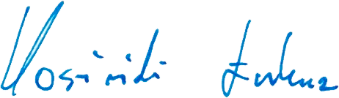 ..…………………………………………………..Przewodniczący Komisji Wyborczej